Odstoupení od Kupní smlouvy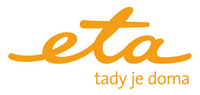 (do 14 dní od převzetí zboží)Informace o prodávajícím:HP TRONIC Zlín, spol. s r.o. (Internetový obchod ETA)	Zapsaná u Krajského soudu v BrněSe sídlem: náměstí Práce 2523					oddíl C, vložka 13723760 01  Zlín (pozor na tuto adresu nezasílejte zboží!)IČ: 499 73 053, DIČ: CZ 499 73 053     Zboží zasílejte na adresu: HP TRONIC Zlín, spol. s r.o., Shop ETA CZ – ODSTOUPENÍ od KS, hala DC6, Poděbradská 772, 250 90 Jirny, Česká republikaInformace o spotřebiteli (kupujícím):Informace o zakoupeném zboží:„V souladu s § 1829 zákona č. 89/2012 občanského zákoníku tímto odstupuji od smlouvy (ze dne a s číslem smlouvy výše uvedené) a požaduji vrácení uhrazené částky za zboží a nákladů na dodání zboží z internetového obchodu na výše uvedený účet.“ Datum: 						Datum: ………………………………………				………………………………………Podpis kupujícího					Podpis prodávajícího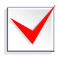 Důvod vrácení zboží: (nepovinné, bude zohledněno při řešení)  Zboží je nefunkční Zboží mi nevyhovuje, nelíbí se mi Zboží neodpovídá uvedenému popisu (uveďte prosím, o jaký parametr se jedná): …………………………………………………………………………………………………………… Jiný důvod:………………………………………………………………………………………………………… …………………………………………………………………………………………………………………………Jméno a příjmení:UliceČíslo popisné:MěstoPSČ:TelefonE-mail:E-mail:Bankovní účet číslo:*Typ zboží (např. mobilní telefon Samsung):Datum zakoupení výrobku:Číslo objednávky:Číslo prodejního dokladu (faktury):